42 – Η χρήση ηλεκτρονικών εφαρμογών, 
όπως οι Χάρτες GoogleΣκοποί:	- Παρουσίαση μερικών βασικών όρων και εκφράσεων.
- Ενημέρωση των προσφύγων για υπηρεσίες ηλεκτρονικών εφαρμογών (apps).Επικοινωνιακές καταστάσειςΚαταλαβαίνουν και είναι σε θέση να παρέχουν απλές πληροφορίες.Καταλαβαίνουν απλές οδηγίες.ΥλικόΦωτογραφίες, εικονίδια και λογότυπα που σχετίζονται με το ασύρματο δίκτυο (wifi) και ηλεκτρονικές εφαρμογές.Ενδεικτική οθόνη ηλεκτρονικών εφαρμογών (π.χ. Χάρτες Google).Εικόνες φαναριών.Φωτογραφίες και χάρτης της πλησιέστερης πόλης.Γλωσσικές δραστηριότητεςΔραστηριότητα 1Χρησιμοποιώντας διάφορα εικονίδια κ.λπ., κάνετε στους πρόσφυγες ερωτήσεις, όπως:Εκτός από τηλεφωνικές επικοινωνίες, τι άλλο μπορείτε να κάνετε με ένα κινητό;Υπάρχει εδώ διαθέσιμο wifi;Ποιες ηλεκτρονικές εφαρμογές θεωρείτε χρήσιμες; Γιατί; Πώς τις χρησιμοποιείτε;Δραστηριότητα 2Δείξτε στους πρόσφυγες πώς να χρησιμοποιούν τους Χάρτες Google για να βρουν τη διαδρομή από ένα σημείο σε ένα άλλο (ή ζητήστε από κάποιο μέλος της ομάδας να δείξει στους υπόλοιπους).Επάνω σε μια ενδεικτική οθόνη Χάρτη της Google, δείξτε πού ορίζουμε το σημείο αφετηρίας, το σημείο προορισμού, το μεταφορικό μέσο (αυτοκίνητο, ΜΜΜ, με τα πόδια, κ.λπ.).Έπειτα, ζητήστε από τους πρόσφυγες να σημειώσουν επάνω σε μία εκτυπωμένη σελίδα του Χάρτη Google  τις πληροφορίες που χρειάζονται για να εμφανιστεί η διαδρομή προς το σημείο προορισμού που θα επιλέξουν (π.χ. το σιδηροδρομικό σταθμό ή την κεντρική πλατεία της πλησιέστερης πόλης).Στη συνέχεια, ζητήστε τους να πληκτρολογήσουν τις λέξεις στα κινητά τους (εάν διαθέτουν σύνδεση με το διαδίκτυο).Δραστηριότητα 3Βάλτε τους να ακούσουν ένα ηχητικό απόσπασμα της εφαρμογής «Χάρτες Google» που να εξηγεί λεπτομερώς τη διαδρομή, π.χ. Μετά από 150 μέτρα, στρίψτε αριστερά και συνεχίστε ευθεία για 500 μέτρα, μέχρι να φτάσετε στο φανάρι.Στη συνέχεια, ελέγξτε εάν οι πρόσφυγες το κατάλαβαν, ζητώντας τους να περιγράψουν τη διαδρομή.Χρησιμοποιήστε εικόνες για να ενθαρρύνετε τη συμμετοχή των ατόμων χαμηλού αλφαβητισμού, ζητώντας τους να εξηγήσουν τι σημαίνει το κάθε χρώμα των φαναριών.Δραστηριότητα 4Οι πρόσφυγες χωρίζονται σε ζευγάρια και ανταλλάσσουν πληροφορίες:Ο πρόσφυγας A διαλέγει ένα προορισμό στον οποίο θα ήθελε να πάει και ο πρόσφυγας B βρίσκει τη σωστή διαδρομή χρησιμοποιώντας την εφαρμογή Χάρτες Google και την εξηγεί αναλυτικά, αναφέροντας το χρόνο που απαιτείται μέχρι την άφιξη στο σημείο προορισμού. Έπειτα οι πρόσφυγες αντιστρέφουν τους ρόλους και επαναλαμβάνουν τη δραστηριότητα.Δραστηριότητα 5Χρησιμοποιήστε εικόνες και έναν (τυπωμένο) χάρτη της πλησιέστερης πόλης.Ζητήστε από τους πρόσφυγες να εντοπίσουν τη διαδρομή που είχαν βρει νωρίτερα στους Χάρτες Google και να τη σημειώσουν πάνω στον τυπωμένο χάρτη.Ζητήστε τους να περιγράψουν εικόνες από διάφορα μέρη που συναντά κανείς στη συγκεκριμένη διαδρομή (π.χ. το σιδηροδρομικό σταθμό, την κεντρική πλατεία, τα κυριότερα μνημεία, κ.λπ.)Έπειτα, ζητήστε από τα άτομα της ομάδας να συνεργαστούν για να τοποθετήσουν τις εικόνες στα σωστά σημεία του χάρτη.Ιδέες που μπορείτε να εφαρμόσετε για πρόσφυγες με χαμηλό επίπεδο αλφαβητισμού	Ζητήστε από τους πρόσφυγες με χαμηλό επίπεδο αλφαβητισμού να αντιγράψουν σε καρτέλες/χαρτί το βασικό λεξιλόγιο που χρησιμοποίησαν στις γλωσσικές δραστηριότητες.	Ζητήστε τους να εντοπίσουν τα λογότυπα των ηλεκτρονικών εφαρμογών και των μέσων κοινωνικής δικτύωσης ανάμεσα στις εικόνες.Ζητήστε τους να γράψουν τον προορισμό που είχαν επιλέξει στη δραστηριότητα 4.Ενδεικτικό υλικόΕικόνες, εικονίδια και λογότυπα που σχετίζονται με το wifi και τα apps.Οθόνες ηλεκτρονικών εφαρμογών (π.χ. Χάρτες Google).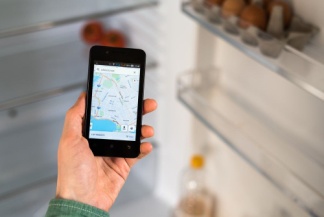 Εικόνες φαναριών.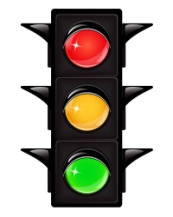 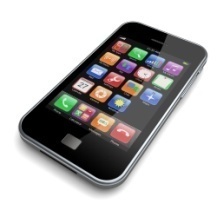 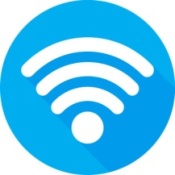 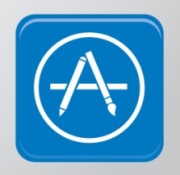 